Home-School Agreement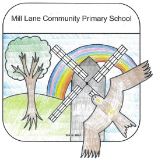 The School’s Governing Body will carry out their legal responsibilities to the school and ensure that:school policies provide care and safety for every pupilthe school strives to give the best education for every pupilfunding received by the school will be used efficiently to support learningGovernors will visit the school regularly and make it a priority to raise academic standards in the schoolGovernors meet regularly to carry out their functionsAgreed by the School’s Governing Body: October 2023As a school we  will:As a parent/carer I will:As a pupil I will:treat all children fairly and keep them safe and happyprovide high quality teaching and support by means of a rich and innovative curriculum, taking account of the children’s individual needsencourage children to be self-motivated and enthusiastic learnerschallenge and support all children reach their full potentialexplain to children how they are progressing in their learning and what they need to do to improve their learningencourage children to develop a spiritual awarenessshow children how to develop a sense of responsibility, independence and self-esteem by emphasising that they are each unique and valuedshow children how to be thoughtful, kind, caring and to speak politely to all children and adultsencourage children to understand their role in the wider communitycommunicate effectively with parents about general school issues, work done in school and the progress of their childlisten openly to children's/parents' problems and concerns connected with school work or relationshipsbe welcoming and provide opportunities for parental involvement in school lifestart and finish the school day punctuallymake available all relevant school policies for informationhelp pupils to recognise and protect themselves from online abuse or bullying and misuse of social mediaSigned by class teacher:ensure my child comes to school every day, on time and prepared for learningensure my child attends school in term time unless they are illensure my child is wearing clothing in line with school uniform recommendations and that their PE kit is in school when neededcollect my child punctually, and advise the school if they are going to be late or if there is a change to the pick-up arrangements at the end of the dayinform the school of any issues which might affect my child's work or behaviour encourage good behaviour, politeness, self-respect and respect for others and their propertyencourage my child's learning in all areas of life and support them with their homeworksupport school ethos and ways of workingbe available to have a meeting with adults in school about any challenges in learning and behaviourattend parents' consultation meetings and support school activities wherever possiblefollow the school policy and procedures relating to the use of mobile devices and mediaensure careful and considerate parking at the school entrances and respect safety regulations on school premisesSigned by parent / carer:show kindness, consideration and respect to allbe ready and willing to learn and do my bestlisten to others and to follow instructionsto stand up for what is right and to think through what I say and do carefullyallow others in class to learn effectivelyspeak politely and to be honestshow self-control and behave in a sensible mannersupport and care for everyone in the schooltake care of my own appearance and belongings and the property of othersset a good example to othersfollow the school, classroom and playground code of conductmake every effort to complete home tasks on time and to the best of my ability in the set time givenask if I need help with my learning and with my relationships at school and at homeSigned by child: